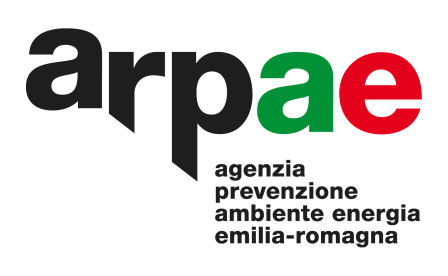 SERVIZIO DI NOLEGGIO QUINQUENNALE DI UN MICROSCOPIO A SCANSIONE ELETTRONICA  COMPRENSIVO DI MANUTENZIONE FULL-RISKAvviso di consultazione preliminare di mercato(Pubblicità ai sensi dell’art.66 del D.Lgs.n.50 del 18 aprile 2016)QUESTIONARIO 
da compilare e inviare attraverso la piattaforma SATER entro il 01/04/2022Nell'ambito delle procedure per l’affidamento di forniture e servizi programmate per il biennio 2022-2023, Arpae intende procedere alla pubblicazione della presente consultazione del mercato, da espletarsi sulla piattaforma SATER dell’Agenzia regionale INTERCENT-ER.Con la  presente consultazione di mercato, oltre ad assicurare la massima pubblicità all’iniziativa di appalto, si vuole ottenere la più ampia diffusione di informazioni tecniche per ottenere la più proficua partecipazione da parte dei soggetti interessati e ricevere nel contempo dagli stessi, i migliori suggerimenti per una più compiuta conoscenza del mercato.In merito all’iniziativa di appalto per il servizio di noleggio operativo quinquennale di un microscopio a scansione elettronica vi chiediamo di fornire il Vostro contributo, previa presa visione dell’informativa sul trattamento dei dati personali sotto riportata, compilando il presente questionario e caricandolo sulla piattaforma entro il 01/04/2022.Si fa presente che, a valle della Consultazione preliminare di gara, Arpae si riserva la facoltà di incontrare le ditte che hanno manifestato interesse per ulteriori approfondimenti.Si precisa che il contributo è prestato gratuitamente, senza diritto a rimborsi spese.Tutte le informazioni da Voi fornite con il presente documento saranno utilizzate ai soli fini dello sviluppo dell’iniziativa in oggetto e potranno essere rilasciate per estratto e in forma anonima a richiesta di altri operatori economici, nel rispetto di quanto previsto nelle linee guida ANAC n. 14 del 6.03.2019.L’invio del documento sulla piattaforma SATER implica il consenso al trattamento dei dati forniti.Dati aziendaInformativa sul trattamento dei dati personaliAi sensi dell'art. 13 del Regolamento europeo 2016/679 relativo alla protezione delle persone fisiche con riguardo al trattamento dei dati personali (nel seguito anche “Regolamento UE”), Vi informiamo che la raccolta ed il trattamento dei dati personali (d’ora in poi anche solo “Dati”) da Voi forniti sono effettuati al fine di consentire la Vostra partecipazione  all'attività di consultazione del mercato sopradetta, nell’ambito della quale, a titolo esemplificativo, rientrano la definizione della strategia di acquisto della merceologia, le ricerche di mercato nello specifico settore merceologico, le analisi economiche e statistiche.Il trattamento dei Dati per le anzidette finalità, improntato alla massima riservatezza e sicurezza nel rispetto della normativa nazionale e comunitaria vigente in materia di protezione dei dati personali, avrà luogo con modalità sia informatiche, sia cartacee. Il conferimento di Dati; l'eventuale rifiuto di fornire gli stessi comporta l'impossibilità di acquisire da parte Vostra, le informazioni per una più compiuta conoscenza del mercato relativamente alla Vostra azienda.I Dati saranno conservati in archivi informatici e cartacei per un periodo di tempo non superiore a quello necessario agli scopi per i quali sono stati raccolti o successivamente trattati, conformemente a quanto previsto dagli obblighi di legge.All’interessato vengono riconosciuti i diritti di cui agli artt. da 15 a 23 del Regolamento UE. In particolare, l’interessato ha il diritto di: i) revocare, in qualsiasi momento, il consenso; ii) ottenere la conferma che sia o meno in corso un trattamento di dati personali che lo riguardano, nonché l’accesso ai propri dati personali per conoscere la finalità del trattamento, la categoria di dati trattati, i destinatari o le categorie di destinatari cui i dati sono o saranno comunicati, il periodo di conservazione degli stessi o i criteri utilizzati per determinare tale periodo; iii) il diritto di chiedere, e nel caso ottenere, la rettifica e, ove possibile, la cancellazione o, ancora, la limitazione del trattamento e, infine, può opporsi, per motivi legittimi, al loro trattamento; iv) il diritto alla portabilità dei dati che sarà applicabile nei limiti di cui all’art. 20 del regolamento UE. Se in caso di esercizio del diritto di accesso e dei diritti connessi previsti dagli artt. da 15 a 22 del Regolamento UE, la risposta all'istanza non perviene nei tempi indicati e/o non è soddisfacente, l'interessato potrà far valere i propri diritti innanzi all'autorità giudiziaria o rivolgendosi al Garante per la protezione dei dati personali mediante apposito ricorso, reclamo o segnalazione.L’invio ad ARPAE del Documento di Consultazione del mercato implica il consenso al trattamento dei Dati personali forniti. Titolare del trattamento dei dati è Arpae Emilia-Romagna, con sede in Via Po 5, 40139 Bologna, dirgen@cert.arpa.emr.it. Le richieste per l’esercizio dei diritti riconosciuti di cui agli artt. da 15 a 23 del regolamento UE, potranno essere avanzate al Responsabile della protezione dei dati  al seguente indirizzo di posta elettronica all’indirizzo dpo@arpae.it presso Arpae.PremessaLa presente consultazione  ha per oggetto il prossimo affidamento del noleggio quinquennale di un microscopio a scansione elettronica comprensivo di manutenzione full-risk per il centro di riferimento regionale Amianto, polveri e fibre, con le caratteristiche  specifiche ed i requisiti prestazionali descritti nel capitolato tecnico allegato al presente avviso. Breve descrizione dell’iniziativa di appaltoIl presente capitolato ha per oggetto il servizio di noleggio con opzione finale non vincolante di acquisto/riscatto da parte di Arpae, di un Microscopio Elettronico a Scansione con sorgente Schottky a catodo caldo ad emissione di campo (SEM /FEG) accoppiato ad un sistema di microanalisi a dispersione di energia (EDX) con detector senza azoto liquido, che dovrà essere installato presso il Laboratorio ARPAE di Reggio Emilia, Centro di Riferimento Regionale Amianto Polveri e Fibre. Lo strumento dovrà garantire applicazioni avanzate di microscopia analitica in alta risoluzione, garantendo le prestazioni specificate nel disciplinare tecnico allegato, per incrementare le potenzialità analitiche del laboratorio di Arpae ed eseguire indagini morfologiche e strutturali di campioni di particolato atmosferico e di campioni ambientali in generale.Il noleggio avrà durata quinquennale e dovrà essere comprensivo della manutenzione full risk per tutta la durata del contratto, ovvero di manutenzione preventiva, almeno con frequenza annuale, e manutenzioni correttive illimitate; è’ inoltre necessario il training on-site del personale Arpae per la gestione ordinaria, l’utilizzo e la manutenzione di base dello strumento e dei relativi accessori nonché per la familiarizzazione con il software di gestione di tutta la linea strumentale. Nel canone di noleggio sarà compresa altresì la fornitura dei materiali di consumo e dei ricambi specifici di cui al paragrafo 3 del capitolato tecnico, necessari al corretto e continuativo funzionamento dello strumento installato.La  durata prevista del contratto sarà di 60 mesi e viene valutata eventuale  opzione finale non vincolante di acquisto/riscatto da parte di Arpae.L'importo stimato a base d’asta è previsto di 380.000,00 Euro IVA esclusa, oltre alle riserve previste ex art. 63 co. 3, lett. b) e co. 5 per un totale di Euro 418.000 oltre IVA.QUESTIONARIOBUSINESS AZIENDALE: vi preghiamo di riportare una breve descrizione della vostra Azienda, indicando il core business/i principali settori di attività, la tipologia (piccola, media, grande impresa) il numero di dipendenti.FATTURATO: Indicare il fatturato specifico sostenuto dall’azienda nell’ultimo triennio disponibile rispetto all’anno corrente, preferibilmente specificando il valore relativo a servizi analoghi a quelli oggetto di gara (vendita, contratti di manutenzione, noleggi full-risk di SEM) .FORNITURE/PROGETTI ANALOGHI: Si richiede di fornire elementi da cui si possa evincere l’esperienza maturata negli anni della vostra Azienda in progetti analoghi  a quello sopra descritto indicando i progetti eseguiti in termini di attività erogate, dimensioni economiche, dimensioni quantitative, cliente ove ritenuto possibile, durata.CERTIFICAZIONI: a vostro avviso quali Certificazioni Aziendali rilasciate da Organismi  Nazionali/Internazionali/Società/Terze Parti/SOA sono necessarie, suggerite o opzionali per eseguire le prestazioni indicate nel paragrafo “Breve descrizione dell'iniziativa di appalto ".MODELLO ORGANIZZATIVO: si chiede di indicare il modello organizzativo e logistico adottati per l’erogazione dei servizi sul territorio nazionale (ad es. disponete di Vostre strutture o operate tramite accordi commerciali, etc.)SUGGERIMENTI: in relazione alle caratteristiche delle prestazioni richieste ritenete congruo l’importo stimato a base di gara?SUGGERIMENTI: ai fini della formulazione dell’offerta economica che sarà poi oggetto di valutazione in sede di gara, quali indicazioni ritenete di fornire all’amministrazione per una migliore comparazione delle offerte?SUGGERIMENTI: quali sono a vostro avviso i fattori più significativi da considerare nel disegno dell’iniziativa di gara, affinché l’Amministrazione possa massimizzare il rapporto qualità/prezzo delle prestazioni indicate al paragrafo “Breve descrizione dell’iniziativa” SUGGERIMENTI: Ritenete adeguata la descrizione delle prestazioni richieste agli strumenti ed il loro livello di performance? Quali suggerimenti ritenete necessari fornire per una corretta redazione del capitolato tecnico? Fornitura dei consumabili: la Vostra Azienda è disposta a ricomprendere nel prezzo del noleggio i materiali di ricambio e consumabili specifici necessari alle analisi di routine per tutto il periodo del noleggio secondo quanto indicato nel capitolato tecnico allegato? Diversamente, è per Voi possibile quotare a parte i consumabili necessari ad Arpae, mantenendone fisso il prezzo per il quinquennio di esercizio? BREVETTI INDUSTRIALI: Valutata la descrizione fornita per lo strumento, la Vostra Azienda dispone di brevetti sulla tecnologia impiegata, in ordine al raggiungimento delle performance prestazionali richieste?SUGGERIMENTI: Al termine del noleggio quinquennale, ritenete percorribile l’inserimento nella procedura di gara della possibilità non vincolante di riscatto degli strumenti? In tal caso la quantificazione del riscatto <10% dell’importo del noleggio quinquennale di ogni singolo strumento, è congrua?Con la sottoscrizione del Documento di Consultazione del mercato, l’interessato acconsente espressamente al trattamento dei propri Dati personali più sopra forniti.Ragione sociale e firma operatore economico  AziendaIndirizzoNome e cognome del referenteRuolo in aziendaTelefonoFaxIndirizzo e-mailData compilazione del questionario__________________